DRAFTING 10 INTRODUCTION TO 3-D				Name: ______________________Attributes (the basis of 2-D) can include color, shape, straight line, curved line, and size but also the following, give the definition of each:Vertex -Edge -Face -What about combined 3-d shapes?? Think about these:  Complete the chart.Name of ShapeATTRIBUTES how many faces, edges and verticesSKETCHScavenger Hunt around home: Real world Example 1 (Just list; not draw)Real world Example 2 (Just list, not draw)conecylinderRectangular prismcubeRectangular prismSquare based pyramidSphereAnd many many moreAnd many many moreAnd many many moreAnd many many moreAnd many many moreItemCombined 3-D shapesSketchMicrophoneCone and sphereOr cylinder and sphere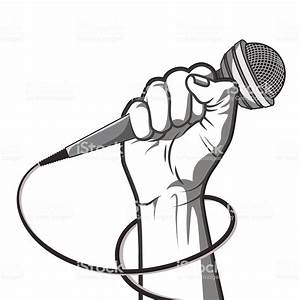 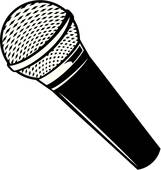 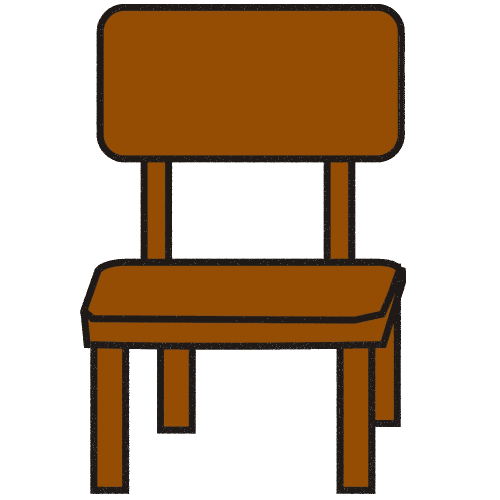 Two rectangular prismsIce cream cone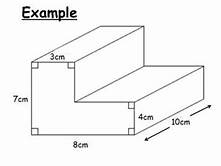 Basic house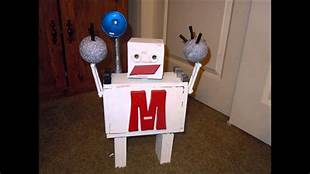 